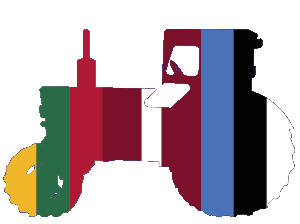 2020 m. gegužės 5 d., BriuselisGerb. Prezidente Von der Leyen,Estijos, Latvijos ir Lietuvos ūkininkai kreipiasi į Jus ragindami parengti būsimą Daugiametę finansinę programą (DFP) taip, kad būtų užtikrintas tvirtas ir teisingas atsigavimas po COVID-19 pandemijos. Nors dabartinė krizė paveikė visas ekonomikos ir visuomenės dalis, labai svarbu, kad atsigavimas nepagilintų esamos nelygybės tarp ūkininkų visoje Europos Sąjungoje. Covid-19 pakeitė visų europiečių gyvenimo ir darbo būdą. Visos Europos žemdirbiai turi prisitaikyti prie sparčiai išaugusių poreikių maistui, padidėjusių kainų svyravimų ir trikdžių, keliančių pavojų mūsų visų aprūpinimo maistu saugumui. Bendrosios žemės ūkio politikos tiesioginės išmokos yra mūsų apsaugos priemonė krizės metu. Nepaisant to, mūsų – Baltijos šalių – ūkininkai lieka pažeidžiami, nes gauna mažiausias tiesiogines išmokas ES, tuo tarpu jų gamybos išlaidos yra daug didesnės nei ES vidurkis, atitinkamai: 129% (Estijoje), 112% (Lietuvoje) ir 113% (Latvijoje). Taigi, mūsų šalių ūkininkų pajamos daug labiau priklauso nuo situacijos rinkoje nei kitose šalyse. 2004 m. įstojus į ES 2004 m., visų trijų Baltijos šalių žemdirbiams buvo teikiamas žemiausias tiesioginės paramos lygis, palyginus su kitomis ES valstybėmis narėmis, kuris ir šiuo metu tesiekia 54–60% Europos vidurkio. Taip įvyko dėl klaidingo Stojimo į ES sutarties nuostatų interpretavimo. Pradiniai išmokų skaičiavimai buvo pagrįsti duomenimis laikotarpio, kurio metu šalyse buvo vykdoma visaapimanti žemės reforma, pereinant nuo tarybinio valstybinės nuosavybės modelio prie privačia nuosavybe paremtų ūkininkavimo struktūrų. Precedento neturintis produktyvumo sumažėjimas buvo paimtas kaip referenciniai duomenys, kas nuvedė į istorinę neteisybę.Prieš septynerius metus, 2013 m. vasario mėn., Europos Vadovų Taryba vieningai sutarė, kad „ne vėliau kaip 2020 m. visos valstybės narės turėtų pasiekti bent 196 EUR už hektarą išmokų lygį galiojančiomis kainomis“. Nuo to laiko mūsų šalių ūkininkams sistemingai buvo mokamos tiesioginės išmokos ne didesnės kaip 54–60% Europos Sąjungos vidurkio, nepaisant nuolatinių, pakartotinių raginimų nutraukti šį nesąžiningą lėšų paskirstymą, kuris neatspindi žemės ūkio realybės Baltijos šalyse ir nepadeda finansuoti klimatui ir aplinkai naudingos praktikos.Neatrodo, kad dar prieš COVID-19 pateikti naujausi pasiūlymai Daugiametei finansinei programai panaikins šį neteisingumą. Šios neteisybės padariniai dar labiau išryškėja krizės metu. Oriai vykdydami savo misiją, mes dedame visas pastangas, kad visiems Europos piliečiams tiektume vietinius, sveikus, maistingus ir šviežius maisto produktus. Nepaisant to, dabar pasirodę pirmieji ženklai kelia netikrumą ir susirūpinimą, labai primindami 2014 m. Rusijos embargo poveikį ES žemės ūkio gamybai, kuris Baltijos šalis paveikė neproporcingai stipriai. Be to, esame sunerimę, nes per dabartinę krizę daugelio ES valstybių narių reakcija buvo pernelyg protekcionistinė, sugriaudama Bendrosios rinkos funkcionavimą.Manome, kad plataus užmojo atkūrimo planas ir teisinga BŽŪP turi būti priemonės, padedančios suvienyti Europos Sąjungą po šios krizės. Kadangi šiuo metu Jūs rengiate naują biudžeto projektą, kurio tikslas yra palengvinti Europos atsigavimą, tai yra unikali galimybė ištaisyti šią neteisybę ir padidinti visos maisto tiekimo grandinės atsparumą. Bus labai svarbu išlaikyti ambicingus būsimos DFP užmojus, užtikrinančius, kad niekas neliktų nuošalyje. Esame įsitikinę, kad žemės ūkis gali būti būdas, kuris padės atsigauti šalims po šios krizės, todėl raginame išlaikyti asignavimus abiem BŽŪP ramsčiams, sudaryti sąlygas tolesnėms rinkos priemonėms ir paspartinti tiesioginių išmokų konvergenciją per teisingesnę paskirstymo sistemą.Grandinė yra stipri tiek, kiek tvirta yra silpniausia jos grandis. Negalime leisti, kad Europos maisto tiekimo grandinė nutrūktų. Mes prašome, kad Europa savo būsimame biudžete visas grandis traktuotų kaip lygiavertes ir liautųsi laikyti Baltijos šalių ūkininkus antrarūšius piliečiais.Pagarbiai, Baltijos šalių žemdirbių organizacijų grupė:Estijos žemės ūkio ir prekybos rūmaiEstijos ūkininkų federacijaLatvijos žemės ūkio kooperatyvų asociacijaLatvijos ūkininkų parlamentasLatvijos ūkininkų federacijaLatvijos žemės ūkio organizacijų kooperacijos tarybaLatvijos žemės ūkio statutinės draugijos Lietuvos žemės ūkio taryba Lietuvos žemės ūkio rūmai Lietuvos ūkininkų sąjungaLietuvos žemės ūkio bendrovių asociacijaLietuvos žemės ūkio kooperatyvų asociacija “Kooperacijos kelias”